Лінгвістычная дыстанцыйная гульня«Знаўцы роднай мовы», прысвечаная Міжнароднаму дню роднай мовыДУА «СШ №__________________________________________»Назва каманды: «_____________________»    Старонка №1Бліц-апытанне «Аз ды букі, потым усе навукі»Адзнач правiльны адказ. За кожны правiльны адказ – 1 бал.1.Міжнародны дзень роднай мовы адзначаецца?а) 23 лютагаб) 21 лютагав) 21 сакавiка2.Хто стварыў старажытнарускую азбуку?    а) святыя Кірыл і Мяфодзійб) святыя Пётр і Павел3. Якая арганізацыя абвясціла 21 лютага Міжнародным днём роднай мовы?а) Арганізацыя па прадпрымальніцтву і інвестыцыяхб) Арганізацыя Аб'яднаных Нацыйв) Арганізацыя крымінальнай паліцыі – Інтэрпол4. Мова і дыялекты, традыцыі, звычаі і вераванні, фальклор  – гэта…а) нематэрыяльная культурная спадчынаб) матэрыяльная культурная спадчына5. Колькі літар у беларускім алфавіце?а) 32б) 336.У 2003 годзе ў Полацку быў усталяваны помнік літары. Якой?а) Ўб) Дж в) ДЗ 7. Беларускі і ўсходнеславянскі першадрукар, перакладчык, выдавец і мастак…а) Іван Фёдараўб) Францыск Скарына8. Гэты будынак уяўляе сабой ромбакубаактаэдр, а ў прастамоўі называецца «алмаз». Што гэта за будынак?а) Нацыянальная бібліятэка Беларусіб) Нацыянальная акадэмія навукСтаронка №2 «Крыжаванка»За кожны правiльны адказ – 1 бал.Па гарызанталі:3. Марка тэлевізараў, якія выпускаюць у Мінску.4. Сімвал сучаснай Беларусі, адкрыты ў Мінску ў чэрвені 2006 года.6. Асветнік, першадрукар, вялікі сын Полацкай зямлі.8. Вядомы беларускі паэт.Па вертыкалі:1. Сталіца Беларусі.2. Магутны звер вагой больш за тону, выява якога змешчана на самым вялікім БелАЗе.5. Вялікая птушка, белыя крылы якой «накрываюць» Беларусь кожную вясну.7. Марка халадзільнікаў і пральных машын, што выпускаюць у Мінску.8. Вядомы беларускі паэт.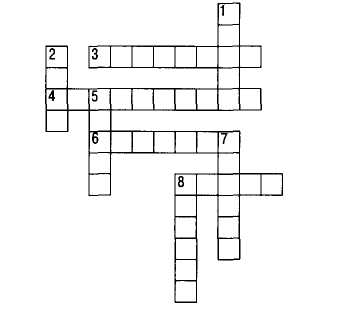 Старонка №3 «Перакладчыкi»Патрэбна перакласцi словы з рускай мовы на беларускую i наадварот.За кожнае слова – 1 бал.Старонка №4 «Мая родная мова»Заданне: неабходна суаднесці выказванні беларускіх пісьменнікаў аб сваёй мове з фатаграфіяй аўтара. За кожны адказ – 1 бал.Выказванне №1«Той, хто не паважае родную мову, не паважае родны народ».    Адказ фота№  _____Выказванне №2 Дык шануй, Беларус, сваю мову –Гэта скарб нам на вечныя годы;За пашану радзімаму словуУшануюць нас брацця-народы!     Адказ фота№  ______          Выказванне №3 «З усяго таго, што лягло назаўсёды ў аснову святынi народа, бяссмерця яго, – ты выткана, дзiўная родная мова».    Адказ фота№  ______          Выказванне №4Кiнь саромецца мовы сваёй,Зваць сябе беларусам пачнi,Папрацуй над сялiбай сваёй, А пасля з цiхатой адпачнi!     Адказ фота№  ______           Выказванне №5«Хто забыў сваiх продкаў – сябе губляе, хто забыў сваю мову – ўсё згубiў».Адказ фота№  ______          Выказванне №6«Трэба любiць, ведаць i шанаваць мову свайго народа i ўмець дасканала валодаць ёю». Адказ фота№  ______                                           Фатаграфія аўтара.1. Iван Мележ.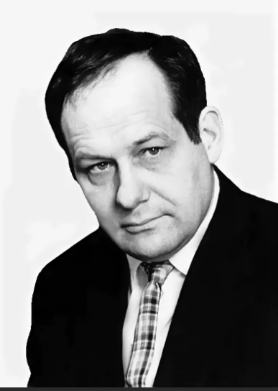 2. Максiм Танк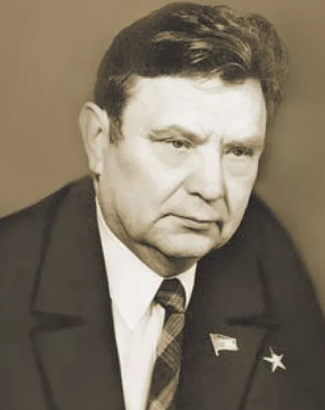 3. Алесь Гарун                 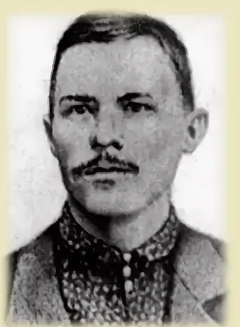 4. Уладзiмер Караткевiч 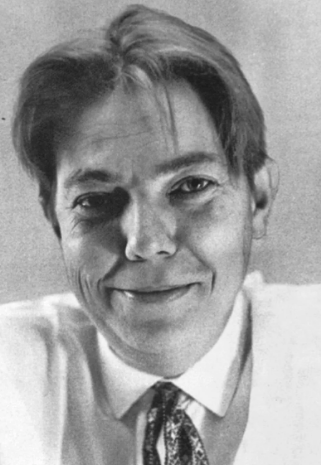 5. Мiхась Чарот   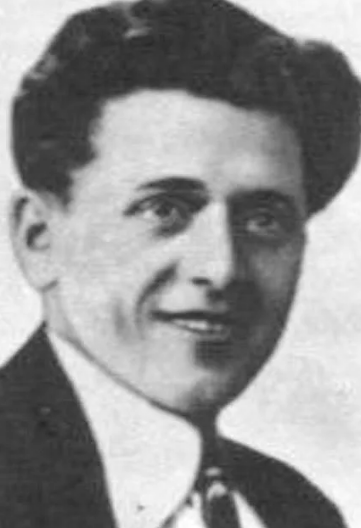 6. Якуб Колас   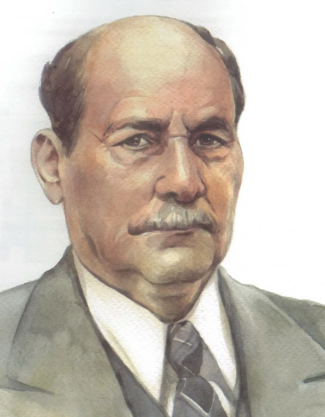 Старонка №5 «Словаведы» Неабходна выбраць адзiн правiльны адказ. За кожны правiльны адказ – 1 бал.Поплаў – гэта….а) выдатны плывецб) рачная травав) луг у пойме ракi2.Грэбля – гэта …а) насцiл з бярвення або галля для праезда гразкiм месцыб) металiчная насадка з размешчанамi пад прамым вуглом зуб’ямiв) становiшча, якое выклiкае пагарду i асуджэнне або прынiжае чыю-небудзь годнасць3. Каснiк – гэта…а) чалавек з касою, або той, хто косiць      б) вузкая палоска, iстужка, якая ўплятаецца ў касу      в) травянiстая шматгадовая раслiна з мечападобнымi лiстамi i вялiкiмi кветкамi ciняга, жоўтага i фiялетавага колеру      4. Дыямент – гэта…       а) вялiкi яркi метэор       б) мера вагi, роўная 160 кiлаграмам       в) алмаз, брыльянт5. Альтанка – гэта…       а) летняя паркавая або садовая пабудова для адпачынку       б) парода маленькiх хатнiх сабачак з доўгай мяккай шэрсцю       в) тонкая празрыстая тканiна      6. Бабашка – гэта…      а) у друкарскай справе – брусок, якi выкарыстоўваецца пры наборы для запаўнення пустых месцаў      б) маленькi павучок      в) частка цела чалавека     7. Багна – гэта ….      а) нiзкае, топкае месца, грузкае балота      б) вялiкi карабель      в) вопратка     8.Салапяка – гэта…      а) запечаная ежа з салам      б) разява, неарганiзаваны чалавек      в) iмя чалавека, якi есць шмат сала     9.Бондар – гэта…      а) майстар па вырабе драўлянага посуду, бочак, дзежак      б) старадаўнi волат        а) вялiкi музычны iнструментСтаронка №6 «Зашыфраваны фразеалагiзм»  Да малюнка падбяры фразеалагiзм i запiшы, што ён абазначае. Дзякуй за ўдзел!Трэба любiць, ведаць i шанаваць мову свайго народа i ўмець дасканала валодаць ёю.                                                        Я.Колас№рус.бел.  1сирень2кукушка3арбуз4ковёр5утюг6полотенце7обои8бракосочетание9        майский жук10        камыш11        шляпа12        велосипед13        небоскрёб14        магазин15        общежитиерус.бел.  1        спадчына2дзьмухавец3завушніцы4разынка5        пантофлi6        альтанка7расліна8сланечнік9жыццё10ажыны11малюнак12прамень13        патэльня14        фiранка15        імбрыкМалюнакФразеалагiзм(запiшы)Тлумачэнне(запiшы)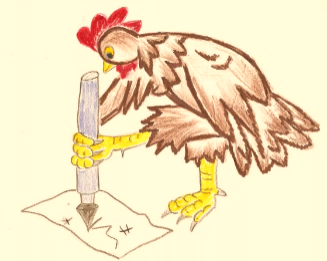 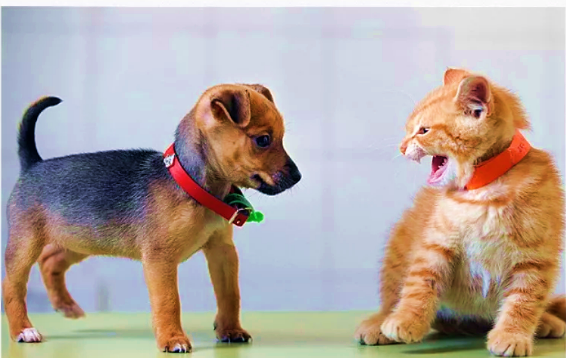 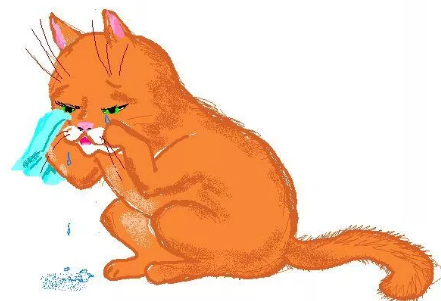 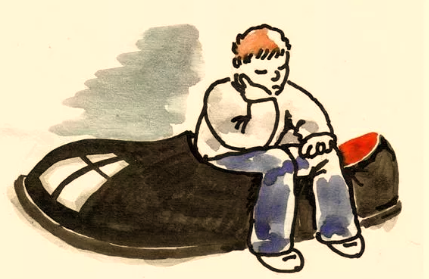 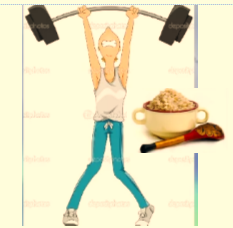 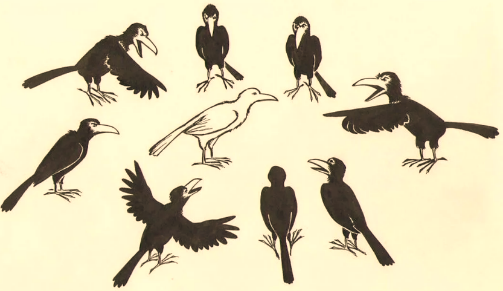 